Dutch Laundry Group:info@dutchlaundrygroup.com  DUTCH LAUNDRY GROUP 2017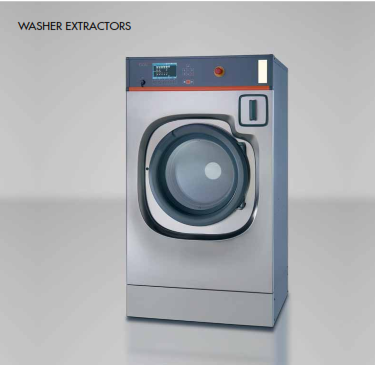 COMPACT EN EFFICIËNT!Al meer dan 5 decennia lang werken wij aan machines voor de wasserij en stomerij branche. Tolon heeft haar focus vooral gericht op de vraag die u als industriële klant eist van onze industriële apparatuur. Met zeer ervaren engineering en R & D-teams heeft Tolon apparatuur ontwikkeld waarmee u een maximale winst kan behalen. Deze optie leveren wij standaard op al onze industriële apparatuur.Een tekort aan tijd en een tekort aan ruimte dat zijn de meest voorkomende hedendaagse problemen bij onze klanten. Voor een industriële Wasserij wilt u natuurlijk dat de apparatuur een minimum aan ruimte inneemt en u een maximum aan efficiëntie biedt.  Tolon heeft ook hierop ingespeeld. Industriële apparatuur met zeer hoge prestaties die ook in de allerkleinste ruimtes uitmuntend presteren.De TWE10-15-20 en TWE40 modellen zijn zo compact mogelijk gebouwd zodat aangrenzende machine netjes naast elkaar kunnen staan waardoor een beperkte ruimte nodig is voor een zo groot mogelijk wascapaciteit.U zoekt compacte High Quality machines TOLON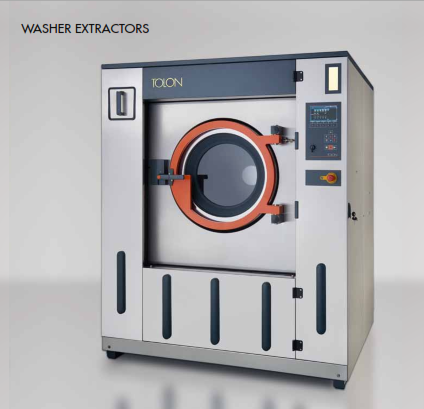 24/7 CONTINUE TE GEBRUIKENOm zo efficiënt mogelijk te kunnen werken willen bedrijven steeds grotere machines die zeer efficient omgaan met water en energie. De TWE60 en TWE110 zijn modellen van TOLON met een inhoud voor 60 kg en 110 kg wasgoed speciaal ontwikkeld om aan deze vraag in de markt te voldoen.De TWE60 en TWE110 modellen werken heel de dag zonder problemen, de machines zijn speciaal vervaardigd en voldoen aan de aller strengste eisen die wasserijen vragen van hun apparatuur.De machines zijn vervaardigd met de allernieuwste technologie, waardoor u verzekerd bent van een zeer robuuste constructie, zoals lagerhuis, trommel, trommelas en ophanging maar ook een zeer geavanceerde computer die makkelijk te bedienen is.De machine is opgebouwd met modulaire en uitwisselbare onderdelen die zo zijn verwerkt dat er bij een probleem deze gemakkelijk kunnen worden uitgewisseld.U zoekt kwaliteit, wij hebben het antwoordTOLON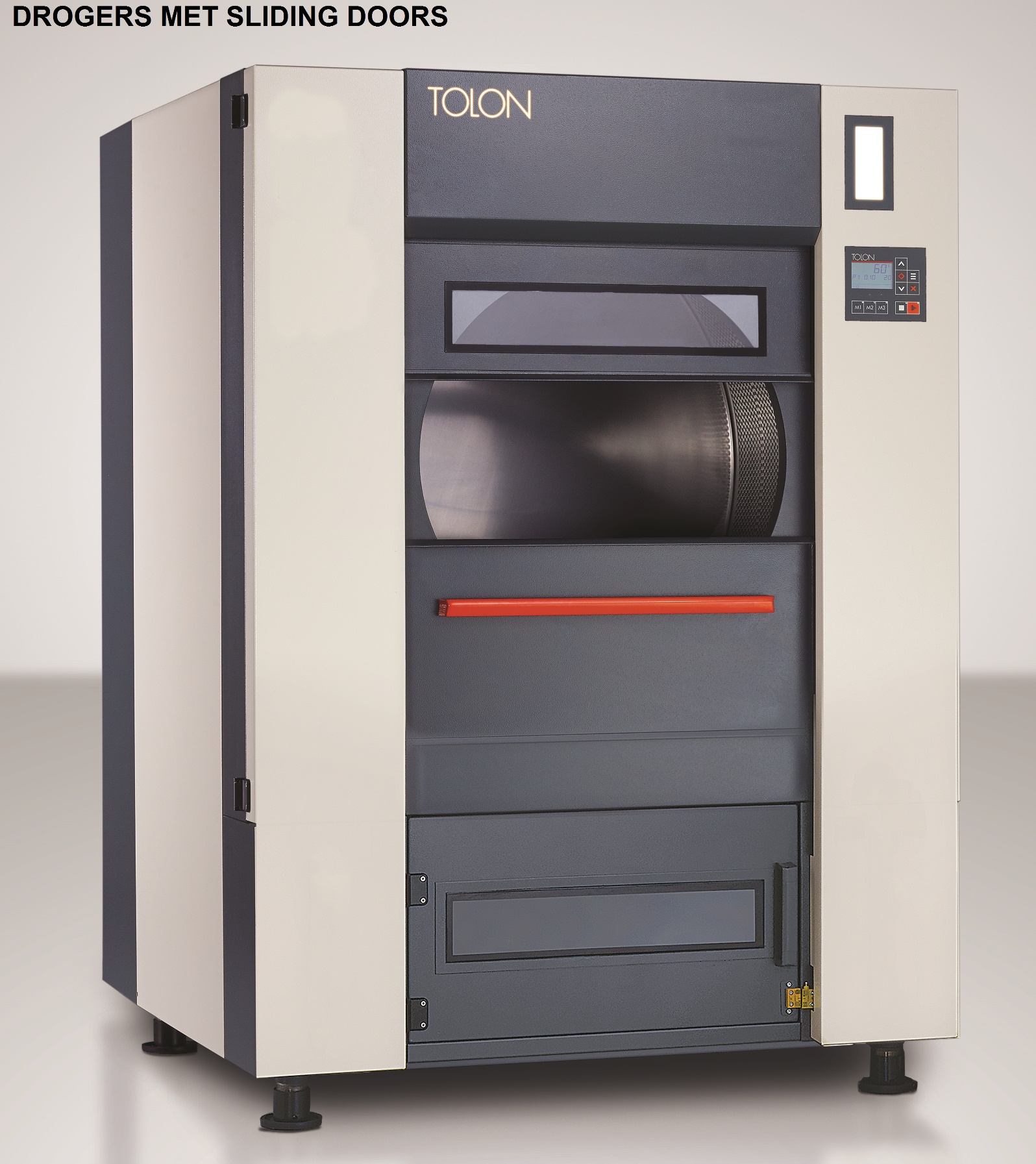 SLIMME oplossingen voor wasserijen en stomerijenEen van de belangrijkste problemen binnen de meeste bedrijven is ruimtegebrek. Bij TOLON hebben wij natuurlijk de oplossing voor u. Daarom zijn al onze drogersuitgevoerd met de SLIDING DOORS waardoor de drogers eenvoudiger te bedienen zijn en minder ruimte innemen.Door het gebruik van SLIDING DOORS wordt er ook veel ergernis weggenomen. Openslaande deuren komen tegen was-karren. Bij drogers met openslaande deuren heeft u ook het probleem dat deze de opening van de andere droger blokkeert. Daarom staan deze meestal met een afstand van elkaar af. Dit is bij de TOLON drogers niet meer nodig.ZEER HOGE PRESTATIES
Een vouwmachine is bijna niet meer weg te denken binnen een wasserij.De vouwmachine van TOLON kan eenvoudig door 1 persoon worden bediend en geeft altijd de beste kwaliteit. 
Model TTF200Deze vouwer van TOLON heeft maar liefst een vouwcapaciteit van 900 tot 1250 handdoeken per uur.De vouwer kan verschillende soorten en maten handdoeken vouwen door elkaar heen.De TTF200 zorgt voor een hogere kwaliteitsklasse in minder tijd en met minder arbeid.Met behulp van de slimme technologie die in deze TOLON TTF200 is ingebouwd zal uw inventarisatie ook vereenvoudigen. De machine telt de handdoeken voor u en zorgt voor een maximale hygiëne.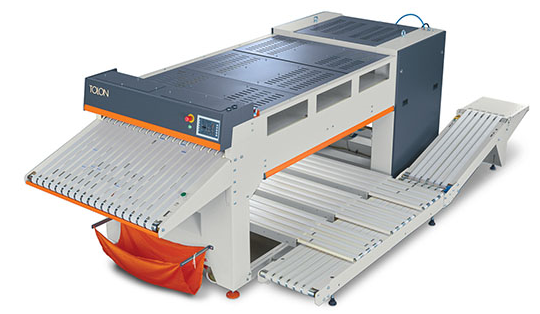 Hoge prestaties, maximale hygiëneTOLONProductie verhogen en besparen op de kostenTOLON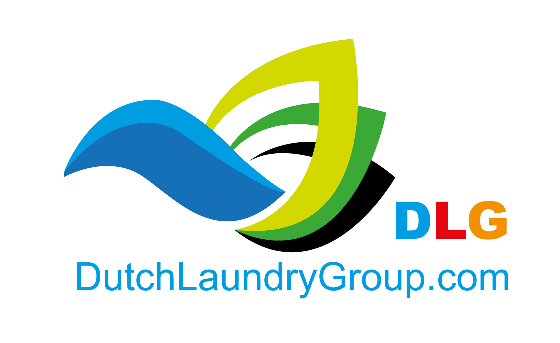 TOLONLaundry SolutionsIn the line of orangeIndustriële wasmachines10KG 20KG 40KG 60KG 120KGIndustriële wasdrogers20KG 40KG 60KG 110KGHANDDOEK VOUWER3 OF 4 VOUWSUPPORTTOLONLaundry SolutionsIn the line of orangeDe geschiedenis van TOLON,De reis die begon in 1937 toen mijn grootvader KamilTolon de eerste wasmachine vervaardigde in Turkije hij heeft 3 generaties lang met volle overtuiging en enthousiasme de wasmachines gemaakt.We hebben deze reis voortgezet met vol automatische wasmachines, drogers, mangels en handdoeken-vouwers en laken-vouwers.Onze apparatuur is van de hoogste kwaliteit, dit neemt bereiken wij doordat wij iedere dag bezig zijn met onderzoek en ontwikkeling van onze industriële apparatuur. Het belangrijkste aspect binnen ons bedrijf is het ontwerpen van producten die aan de eisen van onze klanten voldoen. De positieve feedback die wij hierdoor ontvangen motiveert ons in onze zoektocht om samen met u de allerbeste apparatuur te maken.In 2015 zijn onze nieuwe generatie wasmachines en drogers gelanceerd. De machines voldoen aan de allerhoogste eisen binnen de wasserij /stomerij. Met de nieuwe lijn zullen wij ons vooral concentreren op de Europese markt. Later op de rest van de wereld. Wij hebben heel hard gewerkt om dit doel te bereiken, door discipline en opleiding, maar vooral door het vertrouwen in onze kwaliteitsproducten.Wij zijn trots dat onze producten voldoen aan de Europese normen en dat deze met open armen worden ontvangen door onze klanten. Tolon is het merk waar u als klant lang op heeft zitten wachtenWe kijken uit om nieuwe mijlpalen toe te voegen aan onze reis van primeurs en successen.1937Tolon Makine Opgericht1950Productie van de eerste wasmachine1969Eerste productie van industriële wasmachines, drogers en mangels1986 Eerste productie vanmangels met verharde strijkrol1993Nieuwe productiefaciliteit Van 10.000m22006Productie van deeerste  vouwmachines2010Distributeur voorJensen in Turkije2014Leverancier voor JensenOPL-wasmachines en drogers2015Tolon Europa met Een kantoor in BelgiëTOLONLaundry SolutionsIn the line of orangeTOLONLaundry SolutionsIn the line of orangeTOLONLaundry SolutionsIn the line of orange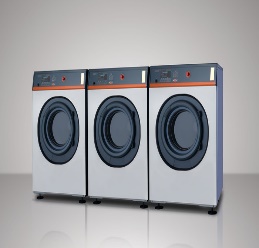 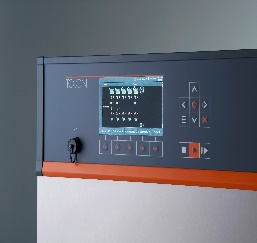 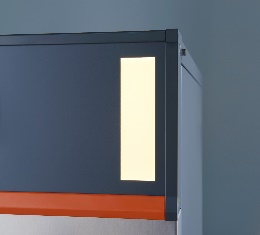 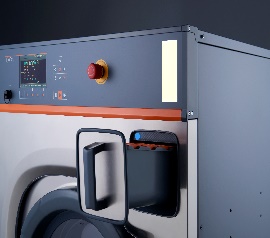 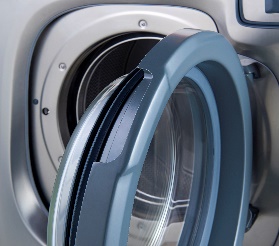 COMPACTHIGH TECHSLIMSLIMGEBRUIKS-VRIENDELIJKPRAKTISCHPRAKTISCHMaximaal efficiënt doordat de machines zeer compacte afmetingen hebben. Daarnaast kunnen de machines strak tegen elkaar worden geplaatst.Snel aan de slag door uw was-programma’s en zeepsignalen d.m.v. en usb-stick te uploaden.Continue overzicht op de status van de machine d.m.v de Smart Indicator Light.Continue overzicht op de status van de machine d.m.v de Smart Indicator Light.Grote zeepbak aan de voorzijde of aan de zijkant van de machine. Poeder of vloeibaar met 5 of 6 compartimenten.Snel laden en lossen met de grote laaddeur dievolledig open kan. En de conische trommel.Snel laden en lossen met de grote laaddeur dievolledig open kan. En de conische trommel.SPECIFICATIESElectrisch, stoom of alleen met warmwaterVrijprogrammeer-bare computer 99 programma’s40-45 min. / programmaTWE 1010kg, belading15 kg/uur101 liter capaciteit1,5 kW motor12kW elektrische verwarming ofstoomverwarmingafmeting:BxDxH mm882x825x1450Gewicht: 350kg407GTWE 1515kg, belading23 kg/uur154 liter Capaciteit2,2 kW motor12kW elektrische verwarming ofstoomverwarmingafmeting:BxDxH mm882x995x1450Gewicht: 350kg407GTWE 1515kg, belading23 kg/uur154 liter Capaciteit2,2 kW motor12kW elektrische verwarming ofstoomverwarmingafmeting:BxDxH mm882x995x1450Gewicht: 350kg407GTWE 2020kg, belading30 kg/uur204 liter Capaciteit3 kW motor18kW elektrische verwarming ofstoomverwarmingafmeting:BxDxH mm976x1174x1465Gewicht: 350kg360GTWE 4040kg, belading60 kg/uur385 liter Capaciteit5,5 kW motor24kW elektrische verwarming ofstoomverwarmingafmeting:BxDxH mm1179x1427x1509Gewicht: 900kg366GTWE 4040kg, belading60 kg/uur385 liter Capaciteit5,5 kW motor24kW elektrische verwarming ofstoomverwarmingafmeting:BxDxH mm1179x1427x1509Gewicht: 900kg366GTOLONLaundry SolutionsIn the line of orangeBETROUWBAARHIGH TECHSLIMGEBRUIKS-VRIENDELIJKPRAKTISCHDe trommelas is uiterst nauwkeurig gefabriceerd, dit garandeert een zeer lange levensduur.Snel aan de slag door uw wasprogramma’s en zeepsignalen d.m.v. en usb-stick te uploaden.Continue overzicht op de status van de machine d.m.v de Smart Indicator Light.Grote zeepbak aan de voorzijde of aan de zijkant van de machine. Poeder of vloeibaar met 5 of 6 compartimenten.Snel laden en lossen met de grote laaddeur dievolledig open kan. De trommel is aan de voorzijde conische. Makkelijk te beladen.SPECIFICATIES360G centrifugeVrijprogrammeer-bare computer 99 programma’s40-45 min./ programmaTWE6060kg, belading90kg/uur579 liter capaciteit11kW motor42kW elektrische verwarming ofstoomverwarmingafmeting:BxDxH mm1636x1432x1911Gewicht: 1850KGTWE110110kg, belading165kg/uur1101 liter capaciteit22kW motorstoomverwarmingafmeting:BxDxH mm1990x1995x2275Gewicht: 4170KGTOLONLaundry SolutionsIn the line of orangeTOLONLaundry SolutionsIn the line of orangeTOLONLaundry SolutionsIn the line of orangeRUIMTEBESPARENDERGONOMIESLIMSNELPRAKTISCHPRAKTISCHDoordat de TOLON drogers geen openslaande deuren hebben maar sliding doors heeft u meer werkruimte en is laden en lossen veel praktischer. Het stoffilter is gemakkelijk te bereiken en eenvoudig schoon te maken. De stofdeur is scharnierend en kan helemaal openContinue overzicht op de status van de machine d.m.v de Smart Indicator Light.Snel laden en lossen door de sliding doors en de grote vulopeningSnellere droogtijden door een efficiëntere luchtstroming en betere warmte afgifte van de verschillende warmtebronnen.Snellere droogtijden door een efficiëntere luchtstroming en betere warmte afgifte van de verschillende warmtebronnen.SPECIFICATIES:Cooldown functieVerkrijgbaar met gas, stoom of elektrische verwarmingStandaard:Link/rechts trommel bewegingTrommel roestvrijstaalFrequentie motorVele extra’s o.a.Smart restvochtRecirculatieFast cooldownklepTD2020 kg, belading35 kg/uur433 ltr capaciteit0,75 kW motor1,1 Kw ventilatorVerwarming:20 kW elektrisch. 40 kW gas6 bar stoom20kg/cyclusafmeting:BxDxH mm1166x1184x1906Gewicht: 420KGTD4040 kg, belading67 kg/uur846 ltr. capaciteit1,5 kW motor3,0 Kw ventilatorVerwarming:36 kW elektrisch80kW gas 6 bar stoom40kg cyclusafmeting:BxDxH mm1416x1325x2225Gewicht: 585KGTD6060 kg, belading100 kg/uur1176 ltr.capaciteit1,5 kW motor3,0 Kw ventilatorVerwarming:45 kW elektrisch. 120 kW gas6 bar stoom 60kg/cyclusafmeting:BxDxH mm1416x1600x2225Gewicht: 630KGTD110110 kg, belading185 kg/uur2380ltr capaciteit7,5 kW motor5,5 Kw ventilatorVerwarming:Geen elektrisch201 kW gas6 bar stoom 90kg/cyclusafmeting:BxDxH mm1607x2741x2537Gewicht: 1700KGTD110110 kg, belading185 kg/uur2380ltr capaciteit7,5 kW motor5,5 Kw ventilatorVerwarming:Geen elektrisch201 kW gas6 bar stoom 90kg/cyclusafmeting:BxDxH mm1607x2741x2537Gewicht: 1700KGTOLONLaundry SolutionsIn the line of orangeBediening:Een gebruiksvriendelijke en eenvoudig te bedienen met een zeer overzichtelijk kleurenscherm. Waarmee u de programma’s kan kiezen en waarop u de benodigde informatie kan vinden. 

High Tech:
Snelle en eenvoudige installatie van programma’s via de USB-poorten op de
TFF200 
Praktisch:
De TFF200 is uitgerust met een geavanceerd transportsysteem met stapelaar die de gevouwen handdoeken verplaatst naar uw verpakkingsstation.
SPECIFICATIES:TTF200:
- 3 of 4 vouwlijnen
- 2-2 breedte-lengte vouwen
- Maximale afmetingen van de vouwmachine:
  1200 x 2000 mm
- 1,5 kW motor
- 1500 x 3950 x 1500 mm
- 1100 kg